ΑΙΤΗΣΗ ΣΥΜΜΕΤΟΧΗΣ Καλοκαιρινό CAMP Λευκάδας 2017Ημερομηνία:..................... Αρ. πρωτ.:.......................   Τμήμα…………………………Α. ΣΤΟΙΧΕΙΑ ΓΟΝΕΑΟΝΟΜΑ –ΕΠΙΘΕΤΟ ΠΑΤΕΡΑ:.............................................................................................ΟΝΟΜΑ –ΕΠΙΘΕΤΟ ΜΗΤΕΡΑΣ............................................................................................ΔΙΕΥΘΥΝΣΗ ΚΑΤΟΙΚΙΑΣ:.....................................................................................................ΤΗΛΕΦΩΝΟ ΟΙΚΙΑΣ:............................................................................................................ΤΗΛ. ΚΙΝΗΤΟ ΠΑΤΕΡΑ:..............................ΤΗΛ. ΚΙΝΗΤΟ ΜΗΤΕΡΑΣ:...............................ΤΗΛΕΦΩΝΟ ΕΡΓΑΣΙΑΣ:.............................ΤΗΛΕΦΩΝΟ ΑΝΑΓΚΗΣ:...................................E-MAIL:………………………………………………………………………………………………Β. ΣΤΟΙΧΕΙΑ ΠΑΙΔΙΟΥΟΝΟΜΑ:........................................................ΕΠΙΘΕΤΟ:.......................................................ΧΡΟΝΟΛΟΓΙΑ ΓΕΝΝΗΣΗΣ: .................................................................................................ΤΑΞΗ ΠΟΥ ΘΑ ΠΑΕΙ ΤΗΝ ΕΠΟΜΕΝΗ ΣΧΟΛΙΚΗ ΧΡΟΝΙΑ……..........................................Κολυμβητικό επίπεδο:        Καλό                        Μέτριο                    Με μπρατσάκια  Επιλέξτε την χρονική περίοδο που σας ενδιαφέρει1η περίοδος από 19/6/2017-14/7/2017                                                                        Αριθμός απόδειξηςΓια 4 εβδομάδες                                                        Για 3 εβδομάδες                                                               Για 2 εβδομάδες                                                             2η περίοδος από 17/7/2017-11/8/2017                                                                        Αριθμός απόδειξηςΓια 4 εβδομάδες                                                        Για 3 εβδομάδες                                                               Για 2 εβδομάδες                                                             Γ. ΔΙΚΑΙΟΛΟΓΗΤΙΚΑ: - Ιατρική Βεβαίωση  - Πιστοποιητικό Οικογενειακής Κατάστασης (Τρίτεκνοι – Πολύτεκνοι)                Δ. Το παιδί μου θα παραλαμβάνει επίσης, εκτός από τον κηδεμόνα, ο/η 1.............................................................................................................................................2.............................................................................................................................................3.............................................................................................................................................Ώρα αποχώρησης:14:00-14:30                                    15:30-16:00ΠΑΡΑΤΗΡΗΣΗ: Το αντίτιμο της συνδρομής σε περίπτωση πρόωρης αποχώρησης από το Πρόγραμμα δεν επιστρέφεται.O/Η υπογραφών δηλώνω υπεύθυνα ότι:Τα ανωτέρω στοιχεία είναι ακριβή και αληθή.Επιτρέπω την μετακίνηση του παιδιού με τα λεωφορεία του Δήμου   Ημερομηνία:      /        /                                                          Ο/Η ΔΗΛ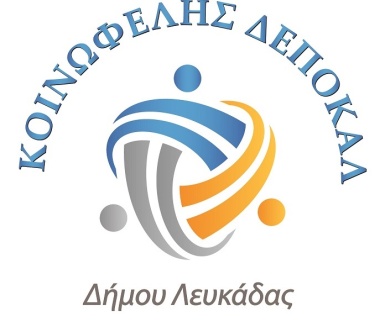 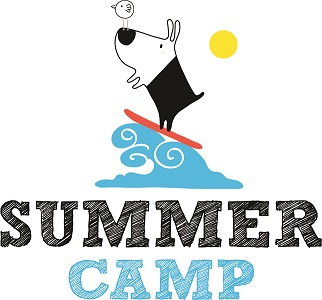 